Texas Rights of Survivorship AgreementFor Motor VehicleThe Texas Rights of Survivorship Agreement for a motor vehicle can be used by individuals married to each other and individuals not married to each other. The agreement can also be used to exclude a spouse from ownership. PLEASE NOTE that this agreement is for the ownership of a motor vehicle only. It does not cover any other type of property.Rights of Survivorship Ownership 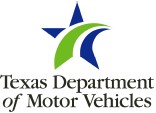 Agreement for a Motor VehicleVTR-122 Rev 08/16 	Form available online at www.TxDMV.gov 	Page 1 of 2 Rights of Survivorship Ownership Agreement for a Motor Vehicle VTR-122 Rev 08/16 	Form available online at www.TxDMV.gov 	Page 2 of 2Vehicle Information Vehicle Information Vehicle Information Vehicle Identification Number Vehicle Identification Number Vehicle Identification Number Year Year Make Make Body Style Body Style Model Model Part A: Individuals Married to One Another Part A: Individuals Married to One Another Part A: Individuals Married to One Another Part A: Individuals Married to One Another Part A: Individuals Married to One Another Part A: Individuals Married to One Another 1 First Name Middle Name Middle Name Middle Name Middle Name Last Name Last Name Suffix (if any) 2 First Name 	Middle Name First Name 	Middle Name First Name 	Middle Name First Name 	Middle Name First Name 	Middle Name Last Name Last Name Suffix (if any) Part B: Individuals Not Married to One Another Part B: Individuals Not Married to One Another Part B: Individuals Not Married to One Another Part B: Individuals Not Married to One Another Part B: Individuals Not Married to One Another Part B: Individuals Not Married to One Another 3 First Name Middle Name Middle Name Middle Name Middle Name Last Name Last Name Suffix (if any) 4 First Name Middle Name Middle Name Middle Name Middle Name Last Name Last Name Suffix (if any) 5 First Name Middle Name Middle Name Middle Name Middle Name Last Name Last Name Suffix (if any) 6 First Name 	Middle Name First Name 	Middle Name First Name 	Middle Name First Name 	Middle Name First Name 	Middle Name Last Name Last Name Suffix (if any) Part C: Spouse Not Included in Rights of Survivorship Part C: Spouse Not Included in Rights of Survivorship Part C: Spouse Not Included in Rights of Survivorship Part C: Spouse Not Included in Rights of Survivorship Part C: Spouse Not Included in Rights of Survivorship Part C: Spouse Not Included in Rights of Survivorship 7 First Name 	Middle Name First Name 	Middle Name First Name 	Middle Name First Name 	Middle Name First Name 	Middle Name Last Name Last Name Suffix (if any) Certification – State law makes falsifying information a third degree felony Certification – State law makes falsifying information a third degree felony Certification – State law makes falsifying information a third degree felony Certification – State law makes falsifying information a third degree felony Certification – State law makes falsifying information a third degree felony Certification – State law makes falsifying information a third degree felony Certification – State law makes falsifying information a third degree felony Certification – State law makes falsifying information a third degree felony Certification – State law makes falsifying information a third degree felony Certification – State law makes falsifying information a third degree felony Certification – State law makes falsifying information a third degree felony We, the individuals whose signatures appear below affirm our understanding the motor vehicle described above from this day forward will be held jointly, and in the event of the death of any person named in this agreement, the ownership of the vehicle will transfer to the survivor(s).  Select one:  ☐ We, the individuals named in Part A and whose signatures appear below, agree to joint ownership of the motor vehicle described above.  (Note: Only Part A should be completed if this certification is checked.) ☐ We, the individuals named in Part A and whose signatures appear below, agree to joint ownership of the motor vehicle described above AND also agree to joint ownership of the motor vehicle with the individual(s) listed in Part B whose signatures appear below.  (Note: Both Parts A and B should be completed if this certification is checked.) ☐ We, the individuals named in Part B and whose signatures appear below, affirm we are not married to each other, and agree to joint ownership of the motor vehicle described above. (Note: Only Part B should be completed if this certification is checked.) We, the individuals whose signatures appear below affirm our understanding the motor vehicle described above from this day forward will be held jointly, and in the event of the death of any person named in this agreement, the ownership of the vehicle will transfer to the survivor(s).  Select one:  ☐ We, the individuals named in Part A and whose signatures appear below, agree to joint ownership of the motor vehicle described above.  (Note: Only Part A should be completed if this certification is checked.) ☐ We, the individuals named in Part A and whose signatures appear below, agree to joint ownership of the motor vehicle described above AND also agree to joint ownership of the motor vehicle with the individual(s) listed in Part B whose signatures appear below.  (Note: Both Parts A and B should be completed if this certification is checked.) ☐ We, the individuals named in Part B and whose signatures appear below, affirm we are not married to each other, and agree to joint ownership of the motor vehicle described above. (Note: Only Part B should be completed if this certification is checked.) We, the individuals whose signatures appear below affirm our understanding the motor vehicle described above from this day forward will be held jointly, and in the event of the death of any person named in this agreement, the ownership of the vehicle will transfer to the survivor(s).  Select one:  ☐ We, the individuals named in Part A and whose signatures appear below, agree to joint ownership of the motor vehicle described above.  (Note: Only Part A should be completed if this certification is checked.) ☐ We, the individuals named in Part A and whose signatures appear below, agree to joint ownership of the motor vehicle described above AND also agree to joint ownership of the motor vehicle with the individual(s) listed in Part B whose signatures appear below.  (Note: Both Parts A and B should be completed if this certification is checked.) ☐ We, the individuals named in Part B and whose signatures appear below, affirm we are not married to each other, and agree to joint ownership of the motor vehicle described above. (Note: Only Part B should be completed if this certification is checked.) We, the individuals whose signatures appear below affirm our understanding the motor vehicle described above from this day forward will be held jointly, and in the event of the death of any person named in this agreement, the ownership of the vehicle will transfer to the survivor(s).  Select one:  ☐ We, the individuals named in Part A and whose signatures appear below, agree to joint ownership of the motor vehicle described above.  (Note: Only Part A should be completed if this certification is checked.) ☐ We, the individuals named in Part A and whose signatures appear below, agree to joint ownership of the motor vehicle described above AND also agree to joint ownership of the motor vehicle with the individual(s) listed in Part B whose signatures appear below.  (Note: Both Parts A and B should be completed if this certification is checked.) ☐ We, the individuals named in Part B and whose signatures appear below, affirm we are not married to each other, and agree to joint ownership of the motor vehicle described above. (Note: Only Part B should be completed if this certification is checked.) We, the individuals whose signatures appear below affirm our understanding the motor vehicle described above from this day forward will be held jointly, and in the event of the death of any person named in this agreement, the ownership of the vehicle will transfer to the survivor(s).  Select one:  ☐ We, the individuals named in Part A and whose signatures appear below, agree to joint ownership of the motor vehicle described above.  (Note: Only Part A should be completed if this certification is checked.) ☐ We, the individuals named in Part A and whose signatures appear below, agree to joint ownership of the motor vehicle described above AND also agree to joint ownership of the motor vehicle with the individual(s) listed in Part B whose signatures appear below.  (Note: Both Parts A and B should be completed if this certification is checked.) ☐ We, the individuals named in Part B and whose signatures appear below, affirm we are not married to each other, and agree to joint ownership of the motor vehicle described above. (Note: Only Part B should be completed if this certification is checked.) We, the individuals whose signatures appear below affirm our understanding the motor vehicle described above from this day forward will be held jointly, and in the event of the death of any person named in this agreement, the ownership of the vehicle will transfer to the survivor(s).  Select one:  ☐ We, the individuals named in Part A and whose signatures appear below, agree to joint ownership of the motor vehicle described above.  (Note: Only Part A should be completed if this certification is checked.) ☐ We, the individuals named in Part A and whose signatures appear below, agree to joint ownership of the motor vehicle described above AND also agree to joint ownership of the motor vehicle with the individual(s) listed in Part B whose signatures appear below.  (Note: Both Parts A and B should be completed if this certification is checked.) ☐ We, the individuals named in Part B and whose signatures appear below, affirm we are not married to each other, and agree to joint ownership of the motor vehicle described above. (Note: Only Part B should be completed if this certification is checked.) We, the individuals whose signatures appear below affirm our understanding the motor vehicle described above from this day forward will be held jointly, and in the event of the death of any person named in this agreement, the ownership of the vehicle will transfer to the survivor(s).  Select one:  ☐ We, the individuals named in Part A and whose signatures appear below, agree to joint ownership of the motor vehicle described above.  (Note: Only Part A should be completed if this certification is checked.) ☐ We, the individuals named in Part A and whose signatures appear below, agree to joint ownership of the motor vehicle described above AND also agree to joint ownership of the motor vehicle with the individual(s) listed in Part B whose signatures appear below.  (Note: Both Parts A and B should be completed if this certification is checked.) ☐ We, the individuals named in Part B and whose signatures appear below, affirm we are not married to each other, and agree to joint ownership of the motor vehicle described above. (Note: Only Part B should be completed if this certification is checked.) We, the individuals whose signatures appear below affirm our understanding the motor vehicle described above from this day forward will be held jointly, and in the event of the death of any person named in this agreement, the ownership of the vehicle will transfer to the survivor(s).  Select one:  ☐ We, the individuals named in Part A and whose signatures appear below, agree to joint ownership of the motor vehicle described above.  (Note: Only Part A should be completed if this certification is checked.) ☐ We, the individuals named in Part A and whose signatures appear below, agree to joint ownership of the motor vehicle described above AND also agree to joint ownership of the motor vehicle with the individual(s) listed in Part B whose signatures appear below.  (Note: Both Parts A and B should be completed if this certification is checked.) ☐ We, the individuals named in Part B and whose signatures appear below, affirm we are not married to each other, and agree to joint ownership of the motor vehicle described above. (Note: Only Part B should be completed if this certification is checked.) We, the individuals whose signatures appear below affirm our understanding the motor vehicle described above from this day forward will be held jointly, and in the event of the death of any person named in this agreement, the ownership of the vehicle will transfer to the survivor(s).  Select one:  ☐ We, the individuals named in Part A and whose signatures appear below, agree to joint ownership of the motor vehicle described above.  (Note: Only Part A should be completed if this certification is checked.) ☐ We, the individuals named in Part A and whose signatures appear below, agree to joint ownership of the motor vehicle described above AND also agree to joint ownership of the motor vehicle with the individual(s) listed in Part B whose signatures appear below.  (Note: Both Parts A and B should be completed if this certification is checked.) ☐ We, the individuals named in Part B and whose signatures appear below, affirm we are not married to each other, and agree to joint ownership of the motor vehicle described above. (Note: Only Part B should be completed if this certification is checked.) We, the individuals whose signatures appear below affirm our understanding the motor vehicle described above from this day forward will be held jointly, and in the event of the death of any person named in this agreement, the ownership of the vehicle will transfer to the survivor(s).  Select one:  ☐ We, the individuals named in Part A and whose signatures appear below, agree to joint ownership of the motor vehicle described above.  (Note: Only Part A should be completed if this certification is checked.) ☐ We, the individuals named in Part A and whose signatures appear below, agree to joint ownership of the motor vehicle described above AND also agree to joint ownership of the motor vehicle with the individual(s) listed in Part B whose signatures appear below.  (Note: Both Parts A and B should be completed if this certification is checked.) ☐ We, the individuals named in Part B and whose signatures appear below, affirm we are not married to each other, and agree to joint ownership of the motor vehicle described above. (Note: Only Part B should be completed if this certification is checked.) We, the individuals whose signatures appear below affirm our understanding the motor vehicle described above from this day forward will be held jointly, and in the event of the death of any person named in this agreement, the ownership of the vehicle will transfer to the survivor(s).  Select one:  ☐ We, the individuals named in Part A and whose signatures appear below, agree to joint ownership of the motor vehicle described above.  (Note: Only Part A should be completed if this certification is checked.) ☐ We, the individuals named in Part A and whose signatures appear below, agree to joint ownership of the motor vehicle described above AND also agree to joint ownership of the motor vehicle with the individual(s) listed in Part B whose signatures appear below.  (Note: Both Parts A and B should be completed if this certification is checked.) ☐ We, the individuals named in Part B and whose signatures appear below, affirm we are not married to each other, and agree to joint ownership of the motor vehicle described above. (Note: Only Part B should be completed if this certification is checked.) Signature of Spouse (listed in row 1, if applicable) 	Date Signature of Spouse (listed in row 1, if applicable) 	Date Signature of Spouse (listed in row 1, if applicable) 	Date Signature of Spouse (listed in row 1, if applicable) 	Date Signature of Spouse (listed in r 	ow 2, if applicable) 	Date Signature of Spouse (listed in r 	ow 2, if applicable) 	Date Signature of Spouse (listed in r 	ow 2, if applicable) 	Date Signature of Spouse (listed in r 	ow 2, if applicable) 	Date Signature of Spouse (listed in r 	ow 2, if applicable) 	Date Signature of Spouse (listed in r 	ow 2, if applicable) 	Date Signature of Spouse (listed in r 	ow 2, if applicable) 	Date Signature of Individual (listed in row 3, if applicable) 	Date Signature of Individual (listed in row 3, if applicable) 	Date Signature of Individual (listed in row 3, if applicable) 	Date Signature of Individual (listed in row 3, if applicable) 	Date Signature of 	 Individual (listed in row 4, if applicable) 	Date Signature of 	 Individual (listed in row 4, if applicable) 	Date Signature of 	 Individual (listed in row 4, if applicable) 	Date Signature of 	 Individual (listed in row 4, if applicable) 	Date Signature of 	 Individual (listed in row 4, if applicable) 	Date Signature of 	 Individual (listed in row 4, if applicable) 	Date Signature of 	 Individual (listed in row 4, if applicable) 	Date Signature of Individual (listed in row 5, if applicable) 	Date Signature of Individual (listed in row 5, if applicable) 	Date Signature of Individual (listed in row 5, if applicable) 	Date Signature of Individual (listed in row 5, if applicable) 	Date Signature of 	 Individual (listed in row 6, if applicable) 	Date Signature of 	 Individual (listed in row 6, if applicable) 	Date Signature of 	 Individual (listed in row 6, if applicable) 	Date Signature of 	 Individual (listed in row 6, if applicable) 	Date Signature of 	 Individual (listed in row 6, if applicable) 	Date Signature of 	 Individual (listed in row 6, if applicable) 	Date Signature of 	 Individual (listed in row 6, if applicable) 	Date Certification for Spouse Not Included in Rights of Survivorship – Required if Part C is completed Certification for Spouse Not Included in Rights of Survivorship – Required if Part C is completed Certification for Spouse Not Included in Rights of Survivorship – Required if Part C is completed Certification for Spouse Not Included in Rights of Survivorship – Required if Part C is completed Certification for Spouse Not Included in Rights of Survivorship – Required if Part C is completed Certification for Spouse Not Included in Rights of Survivorship – Required if Part C is completed Certification for Spouse Not Included in Rights of Survivorship – Required if Part C is completed Certification for Spouse Not Included in Rights of Survivorship – Required if Part C is completed Certification for Spouse Not Included in Rights of Survivorship – Required if Part C is completed Certification for Spouse Not Included in Rights of Survivorship – Required if Part C is completed Certification for Spouse Not Included in Rights of Survivorship – Required if Part C is completed I, the individual listed in Part C and whose signature appears below, affirm I am not involved in the rights of survivorship agreement but my spouse (listed in row #            ) is party to the rights of survivorship agreement.  I attest the motor vehicle described above, subject to the rights of survivorship agreement, is my spouse’s separate property, and I have no interest in the motor vehicle.  Signature of Spouse (listed in row 7) 	 	Date I, the individual listed in Part C and whose signature appears below, affirm I am not involved in the rights of survivorship agreement but my spouse (listed in row #            ) is party to the rights of survivorship agreement.  I attest the motor vehicle described above, subject to the rights of survivorship agreement, is my spouse’s separate property, and I have no interest in the motor vehicle.  Signature of Spouse (listed in row 7) 	 	Date I, the individual listed in Part C and whose signature appears below, affirm I am not involved in the rights of survivorship agreement but my spouse (listed in row #            ) is party to the rights of survivorship agreement.  I attest the motor vehicle described above, subject to the rights of survivorship agreement, is my spouse’s separate property, and I have no interest in the motor vehicle.  Signature of Spouse (listed in row 7) 	 	Date I, the individual listed in Part C and whose signature appears below, affirm I am not involved in the rights of survivorship agreement but my spouse (listed in row #            ) is party to the rights of survivorship agreement.  I attest the motor vehicle described above, subject to the rights of survivorship agreement, is my spouse’s separate property, and I have no interest in the motor vehicle.  Signature of Spouse (listed in row 7) 	 	Date I, the individual listed in Part C and whose signature appears below, affirm I am not involved in the rights of survivorship agreement but my spouse (listed in row #            ) is party to the rights of survivorship agreement.  I attest the motor vehicle described above, subject to the rights of survivorship agreement, is my spouse’s separate property, and I have no interest in the motor vehicle.  Signature of Spouse (listed in row 7) 	 	Date I, the individual listed in Part C and whose signature appears below, affirm I am not involved in the rights of survivorship agreement but my spouse (listed in row #            ) is party to the rights of survivorship agreement.  I attest the motor vehicle described above, subject to the rights of survivorship agreement, is my spouse’s separate property, and I have no interest in the motor vehicle.  Signature of Spouse (listed in row 7) 	 	Date I, the individual listed in Part C and whose signature appears below, affirm I am not involved in the rights of survivorship agreement but my spouse (listed in row #            ) is party to the rights of survivorship agreement.  I attest the motor vehicle described above, subject to the rights of survivorship agreement, is my spouse’s separate property, and I have no interest in the motor vehicle.  Signature of Spouse (listed in row 7) 	 	Date I, the individual listed in Part C and whose signature appears below, affirm I am not involved in the rights of survivorship agreement but my spouse (listed in row #            ) is party to the rights of survivorship agreement.  I attest the motor vehicle described above, subject to the rights of survivorship agreement, is my spouse’s separate property, and I have no interest in the motor vehicle.  Signature of Spouse (listed in row 7) 	 	Date I, the individual listed in Part C and whose signature appears below, affirm I am not involved in the rights of survivorship agreement but my spouse (listed in row #            ) is party to the rights of survivorship agreement.  I attest the motor vehicle described above, subject to the rights of survivorship agreement, is my spouse’s separate property, and I have no interest in the motor vehicle.  Signature of Spouse (listed in row 7) 	 	Date I, the individual listed in Part C and whose signature appears below, affirm I am not involved in the rights of survivorship agreement but my spouse (listed in row #            ) is party to the rights of survivorship agreement.  I attest the motor vehicle described above, subject to the rights of survivorship agreement, is my spouse’s separate property, and I have no interest in the motor vehicle.  Signature of Spouse (listed in row 7) 	 	Date I, the individual listed in Part C and whose signature appears below, affirm I am not involved in the rights of survivorship agreement but my spouse (listed in row #            ) is party to the rights of survivorship agreement.  I attest the motor vehicle described above, subject to the rights of survivorship agreement, is my spouse’s separate property, and I have no interest in the motor vehicle.  Signature of Spouse (listed in row 7) 	 	Date Information When two or more persons enter into a Rights of Survivorship agreement, the motor vehicle is jointly owned (co-owned) by those persons. If one or more of the persons that completed a Rights of Survivorship agreement dies, ownership of the vehicle transfers to the other person(s) that signed the agreement. A vehicle does not have to be titled or registered in the names of all persons in the agreement. All person(s) shown in the Rights of Survivorship agreement must act jointly (sign the certificate of title) if the ownership of the vehicle is transferred prior to the death of any person(s) in a Rights of Survivorship agreement. Instructions Rights of Survivorship Only Between Individuals Married to One Another (Part A Only) Part A of this form should be completed when individuals married to one another enter into a Rights of Survivorship agreement. Part A must be completed with each spouse’s legal name as it appears on his or her government issued photo identification. The first box in the Certification section must be marked, and each spouse must sign and date this form. A legally married couple is not required to submit any documentation to verify they are married. Rights of Survivorship Between Individuals Married to One Another and Additional Individuals (Parts A and B) Parts A and B of this form should be completed when individuals married to one another (Part A) and additional individual(s) (Part B) enter into a Rights of Survivorship agreement. Part A must be completed with each spouse’s legal name as it appears on his or her government issued photo identification. Part B must be completed with each additional individual’s legal name as it appears on their individual government issued photo identification. The second box in the “Certification” section must be marked, and each spouse and each additional individual must sign and date this form. A legally married couple is not required to submit any documentation to verify they are married. There is no restriction on the relationship with the additional individual(s) (e.g., children, stepchildren, parents, extended family, or persons legally unrelated to one another). Rights of Survivorship Only Between Individuals Not Married to One Another (Part B Only) Part B of this form should be completed when only individuals unmarried to one another enter into a Rights of Survivorship agreement with one another. Part B must be completed with each unmarried individual’s legal name as it appears on his or her government issued photo identification. The third box in the “Certification” section must be marked and each individual must sign and date this form. There is no restriction on the relationship between individuals not married to one another (e.g., children, stepchildren, parents, extended family, or persons legally unrelated to one another). Spouse Not Included in Rights of Survivorship Agreement (Part C, if applicable) Part C of this form must be completed if a married individual enters into a Rights of Survivorship agreement with another individual to whom they are not married (Part B is completed), AND the spouse is not included in the Rights of Survivorship agreement (therefore, Part A is not completed). In addition to Part B (only) being completed as detailed above, Part C must be completed with the legal name of the spouse not included in the Rights of Survivorship agreement as it appears on their government issued photo identification. In addition to the third box in the “Certification” section being marked and accompanied by the applicable signatures of the individuals listed in Part B, the spouse listed in Part C must sign and date the “Certification for Spouse Not Included in Rights of Survivorship” section. Using the Rights of Survivorship Agreement Upon completion of this form, two options are available: Have a “Survivorship Rights” remark placed on the Texas title: Submit this completed Form VTR-122 with an Application for Texas Title and/or Registration (Form 130-U) to a county tax assessor-collector’s office. In addition to the remark, up to two names can be printed as survivors on the Texas title. If there are more than two survivors, “Multiple Survivors” is printed. The completed Form VTR-122 is imaged into the Texas title history and is retained according to retention policies. After the death of any of the persons named in the agreement, the survivor(s) may obtain a new Texas title by submitting a new Application for Texas Title and/or Registration (Form 130-U) in the name of the survivor(s) supported by a copy of the deceased person(s) death certificate.  Retain this original form: After death of any person(s) named in this agreement, the survivor(s) may obtain a new title by submitting a new Application for Texas Title and/or Registration (Form 130-U) in the name of the survivor(s), this completed form, and a copy of the death certificate.  Revoking the Rights of Survivorship Agreement If a Texas record reflects a “Survivorship Rights” remark, a new Application for Texas Title and/or Registration (Form 130-U) and the Texas title signed by all individuals listed on the Rights of Survivorship agreement must be submitted to a county tax assessorcollector’s office to remove the remark and issue a new Texas title in the owner(s)’s name without the remark. 